Bericht über die Entwicklungen im Technischen AusschuSSVom Verbandsbüro erstelltes DokumentHaftungsausschluss: dieses Dokument gibt nicht die Grundsätze oder eine Anleitung der UPOV wieder	Der Technische Ausschuß (TC) hielt seine dreiundfünfzigste Tagung vom 3. bis zum 5. April 2017 in Genf ab. Über die Entwicklungen im TC auf seiner dreiundfünfzigsten Tagung wird in Dokument TC/53/31 „Bericht” berichtet.	Um dem Verwaltungs- und Rechtsausschuß (CAJ) ohne Verzögerung über die Entschließungen des TC bezüglich einschlägiger Angelegenheiten berichten zu können, wurden in die Entwürfe für die Tagesordnungen der Tagungen des CAJ im März/April ein Tagesordnungspunkt und ein Dokument über den „Bericht über die Entwicklungen im Technischen Ausschuß” aufgenommen.  Jedoch fand im April 2017 keine Tagung des CAJ statt und über die Entschließungen des TC auf seiner dreiundfünfzigsten Tagung bezüglich einschlägiger Angelegenheiten für den CAJ auf seiner vierundsiebzigsten Tagung wird in entsprechenden CAJ-Dokumenten berichtet.	Der Rat entschied auf seiner vierunddreißigsten außerordentlichen Tagung am 6. April 2017 in Genf, ab dem Jahr 2018 eine einzige Tagungsreihe für die UPOV-Organe, die in Genf zusammenkommen, zu organisieren, die im Oktober/November stattfinden soll. Über die Entschließungen des TC auf seiner Tagung im Jahr 2018 bezüglich einschlägiger Angelegenheiten für den CAJ wird unter dem Tagesordnungspunkt „Bericht über die Entwicklungen im Technischen Ausschuß” und in dem entsprechenden Dokument berichtet werden. 	Der CAJ wird ersucht, zur Kenntnis zu nehmen, daß über die Entschließungen des TC auf seiner dreiundfünfzigsten Tagung bezüglich einschlägiger Angelegenheiten für den CAJ auf seiner vierundsiebzigsten Tagung in entsprechenden CAJ-Dokumenten berichtet wird.[Ende des Dokuments]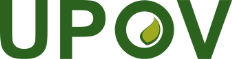 GInternationaler Verband zum Schutz von PflanzenzüchtungenVerwaltungs- und RechtsausschussVierundsiebzigste Tagung
Genf, 23. und 24. Oktober 2017CAJ/74/9Original:  englischDatum:  29. September 2017